Resoluciones #110 - #115Resoluciones #110 - #115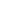 